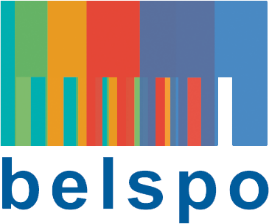 FEDERAL SCIENCE POLICYRESEARCH PROGRAMME FOR EARTH OBSERVATION STEREO III(Support to Exploitation and Research in Earth Observation)permanent call for proposals – development of applicationsSubmission fileTABLE OF CONTENTSGeneral informationSection I – Administrative information1	–	PartnershipSection II – Description of the proposal2 	– 	Summary of the proposal 3 	– 	Research topic 4 	– 	User needs and potential cost savings5  	 	Planned implementation of the results (business or implementation plan)  6	–	Objectives7	–	Methodology8	– 	Overview of work packages 9	–	SWOT analysis of proposal 10	– 	Complementarity of research teams (optional)11– 	Test site(s) and data requirement12	– 	Budget breakdown13	– 	Financial contribution of non-financed partnerSection  – Qualifications and expertise of applicant(s)14 	– 	Description of non-financed applicant (user organisation)15 	– 	Description of research unit/organisation16 	– 	PublicationsSection IV – Declaration of intent of non-Financed APPLICANT17	– 	Declaration of intent of non-financed applicant(s) (user)GENERAL INFORMATIONBefore completing this form, please read the information document of the callProposals must be submitted in English.Please only use the forms designed for this call. No annexes to the proposal will be taken into consideration during the evaluation and selection procedure.The proposals must be formulated concisely, while avoiding abbreviations.The forms should be filled in using font Calibri size 12 and single line spacing.Please delete the empty forms.Section    IAdministrative InformationForm 1 1Partnership (1)Coordinator (Partner 1)*:*: The coordinator is a member of the non-financed organisationPartners:Partner 2: (duplicate for additional partners)(1)	The persons listed are those in charge of the operational aspects of the project and not the names of the heads of the organisations/departments.Section    IIDescription of the proposalForms 2 - 13 2Summary of the proposal (maximum 1 ) 3Research Topic. 1 page – Describe the research topic and position it relative to the current state of knowledge. List the research gaps that need to be addressed, in terms of science, technology and implementation. Literature references might  be added on a separate page. 4USER NEEDS AND POTENTIAL COST SAVINGSmaximum 1  – Describe why the application is needed in respect to current practices within the user organisation. Give an estimate of potential cost savings for the organisation. 5Planned implementation of the results (business or implementation plan). 1 page – How will the application be implemented within the user organisation? What is the type of product that will be developed? What is the business model (if applicable)? 6Objectives 2 pages - What are the objectives, what are the expected outcomes and deliverables of the proposal and what will be the final product or service?Form 7Methodology 3 pages - Outline the proposed methodological approaches. Highlight what is innovative. Form 8Overview of  packages(copy for each work package - if several partners are involved, underline partner coordinating the work package)A  specific work package must be dedicated to the valorisation and dissemination of results Form 9SWOT analysis of proposal 1  - List strengths, weaknesses, opportunities and threats (including back-up plans). 10Complementarity of research teams- 1  - Describe the complementarity of the research teams (if applicable) Form 11Test (s)   requirementLocation of test site(s) (a map may be inserted):Remote sensing data requirement:The cost of satellite and APEX data is not part of the project's budget but can be charged separately to the programme after approval by the programme managers. The data requested should be fully justified and indispensable to the project. The cost of UAV data, however, should be borne by the project.Satellite data:*: indicate product level and need for STEREO coupleAirborne data (including UAV data which are not chargeable to the programme)Estimation of total cost of remote sensing data:Form 12Budget breakdown*( to be copied  completed by each financed partner) *: This form only concerns the financial support requested from the STEREO programmeName of the applicant:(1) Staff(2) OperationThe overall total of these operations expenses is fixed as a flat rate, on the basis of a percentage of the personnel cost. The percentage is limited to 15% for the coordinator and 10% for the other partners.(3) Specific operationsThis includes all specific operations costs linked to the execution of the project like costs for analysis, workshops organization, maintenance and repair of equipment acquired chargeable to the PROJECT It's recommended to plan specific operations costs when the upper limit fixed for the Operation costs has been reached.(4) Equipment(5) SubcontractingSubcontracting costs represent the costs incurred by a third party for execution of tasks or the provision of services calling for specific scientific or technical skills outside the normal framework of the activities of the PROMOTOR. The budget reserved for financing subcontracting may not exceed 25% of the amount allocated to the PROMOTER concerned.(6) OverheadsAmount covering, on a flat rate basis, the administration, telephone, post, maintenance, heating, lighting, electricity, rent, equipment depreciation or insurance costs. The total of this entry may not exceed 5% of the total of accepted personnel and functioning costs.Form 13Financial contribution of THE NON-FINANCED partnerThis contribution is in kind and must amount to 25% of the total budget requested from STEREOName of the partner:Section    IIIQualifications and expertise of applicant(s)Forms 14 – 16Form 14Description of NON-FINANCED APPLICANT (USER ORGANISATION)Name of the applicant:      Core business, size, …expertise (max. 15 lines):Form 15Description of research unit/organisation(form to be copied and completed by each applicant eligible for stereo financing in case of partnership)Name of the applicant:      Main expertise (max. 15 lines):Relevant ongoing or recently finished projects (title, duration and financing source):Form 16Publications(form to be copied and completed by each applicant eligible for stereo financing in case of partnership) List five to ten most recent and important publications (peer reviewed and other) in direct relation to the project*. Name of applicant:      *: indicate type of publication: peer reviewed, conference paper, ....Section    IVDeclaration of intent of NON-FINANCED APPLICANTForm 17Form 17Declaration of intent for the co-financing of NON-FINANCED   applicant and its organisationName of the organisation:Name of contractor for the organisation(1):Name and title of the applicant:We the undersigned, hereby declare our interest in participating in the proposed project as non-financed user member of the partnership, and to co-fund our participation in-kind to the tune of 25 % of the STEREO budget.Date:      						Signature of the applicant:	Signature of the contractor:(1) 	Person who can contractually bind an organisation, e.g. the rector in case of a universityProposal’s title (maximum 12 words):Proposal’s acronym:Proposal’s coordinator:prOposal's duration (months):PROPOSAL’S STEREO BUDGET:Proposal’s total budget:Name:Tel. and e-mail:Name of organisation:Type of organization:URL organisation:Short description of organisation:Address:Date + Signature:Name:Tel and e-mail:Name of organisation:Type of organization:URL organisation:Short description of organisation:Address:Date + Signature:Drawing of connections between work packagesWork package [Number]TitleDescriptionLink with other WPsObjectives (if applicable)Methodology (if applicable)Approximative budget + justificationDeliverable(s) + dateDuration (relative to start date)[Month 1-8]Partner(s) Type*AreaAcquisition periodAmountType*AreaAcquisition periodAmountTotal STEREO budget of the proposal:€      Budget of the applicant:€      Budget in EUROStaff (1)Operation (2)Specific operations (3)Equipment (4)Subcontracting (5)Overheads (6)TOTALPersonnel’s profile (e.g. PhD in economics, 6 years experience)M/M to be financedCost per M/MTotal CostsM/M not financedDescription of the equipmentbudget estimationName:      Address:      Name:      Address:      Description of tasks:Estimated cost:Equivalent value in money(1000 €)PersonnelOperationsEquipmentOther (specify): Other (specify):TotalStaffNumberScientific staffOtherNames of scientific staff participating in the project and whose name.  appears in publication list (form 13)